РА С П О Р Я Ж Е Н И Еот  26.04.2017  № 727-рг. МайкопО закрытии движения транспорта по ул. Краснооктябрьская на отрезке от ул. Пушкина до привокзальной площадиВ связи с проведением традиционного Чемпионата города Майкопа по эстафетному бегу, посвященного 72-ой годовщине Победы в Великой Отечественной войне:Закрыть движение транспорта по ул. Краснооктябрьская на отрезке от ул. Пушкина до привокзальной площади в г. Майкопе с 09:00 до 13:00 часов 8 мая 2017 года.Рекомендовать ответственному за проведение соревнований (Суханов С.М.), уведомить отдел ГИБДД ОМВД России по г. Майкопу о дате, месте и времени проведения соревнований, направив настоящее распоряжение.Опубликовать настоящее распоряжение в газете «Майкопские новости» и на официальном сайте Администрации муниципального образования «Город Майкоп».Настоящее распоряжение вступает в силу со дня его подписания.Глава муниципального образования«Город Майкоп»                                                                             А.В. Наролин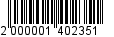 Администрация муниципального 
образования «Город Майкоп»Республики Адыгея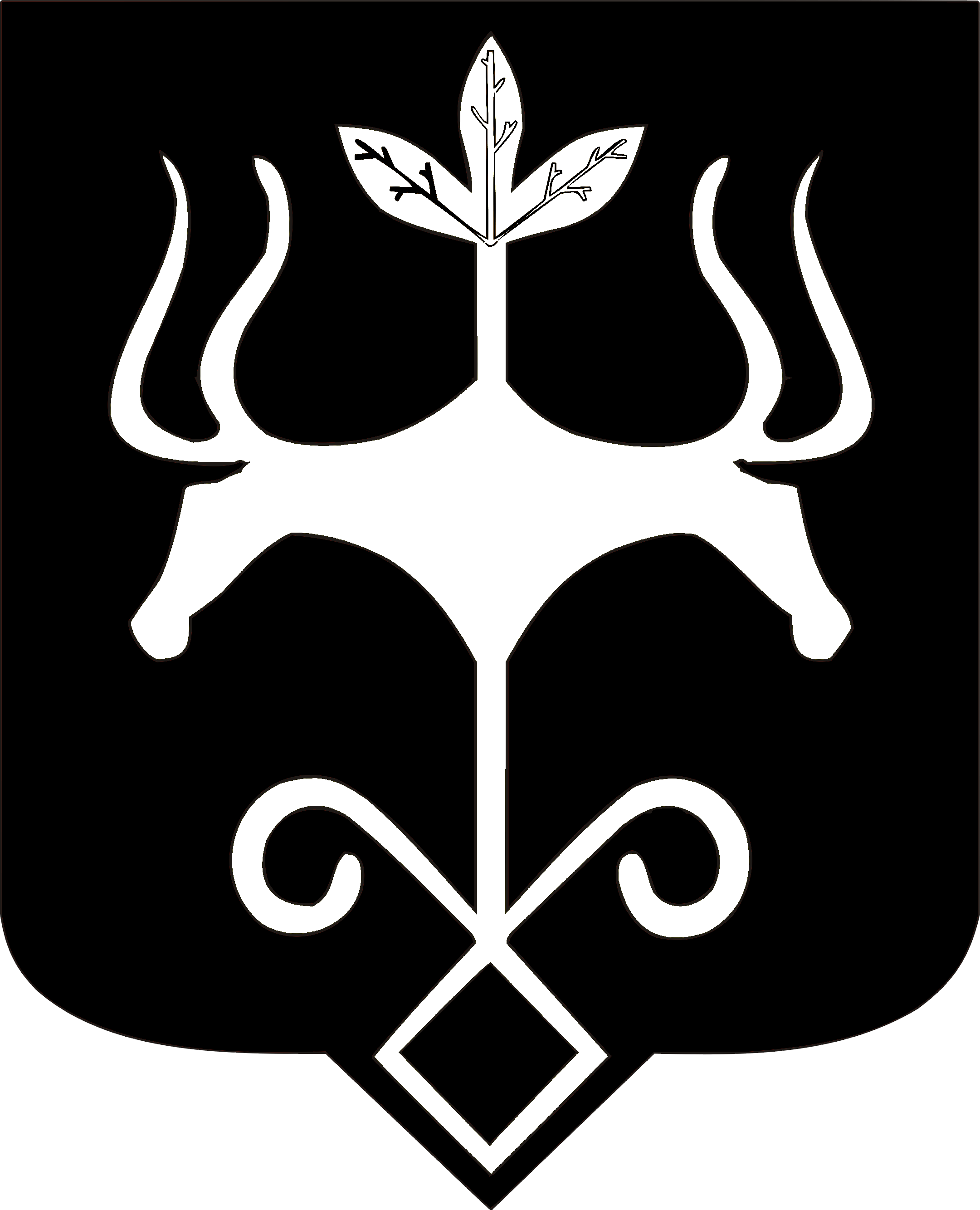 Адыгэ Республикэммуниципальнэ образованиеу
«Къалэу Мыекъуапэ» и Администрацие